You must complete all sections of the application form electronically or in black ink.  We will use this form to help us decide on your suitability for the post so please make sure it is accurate and complete. Curriculum Vitae will not normally be accepted. Guidance Notes are included to help you complete this form.			                  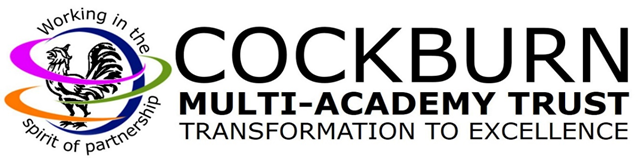 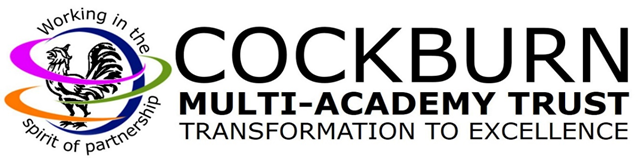 APPLICATION FORMPersonal Details  ReferencesPlease provide two references, one of which must be from your current or most recent employer and specifically the Headteacher if you work in an educational establishment. If you are currently employed by a supply agency please also provide a referee from your most recent paid employment. If  you are applying for a job that means you will be working with children, and you have previously worked with children either on a paid or voluntary basis, one reference should be from the person or organisation that  employed you, even if it is not your most current or recent employer. References from relatives or people who  only know you as a friend are not acceptable. If you have not worked previously, then please give details of a school/college/university official.   As the post you are applying for requires a DBS disclosure we will wherever possible take up these references prior to interview.  If you do not wish us to contact a referee prior to inteview, then please tick the appropriate box and use a separate sheet to explain why.Current/Most Recent EmploymentPrevious Employment (please continue on a separate sheet if necessary)Please ensure you include your name and the post you are applying for on any additional sheets. Employment GapsPlease indicate and explain any gaps in employment since first leaving secondary education.  Include specific dates and be sure to account for all gaps, whatever their length.  Continue on a separate sheet if necessary. EducationPlease give details of all education from secondary school level. If the post requires a particular qualification, you will be asked to produce original evidence at your interview if shortlisted.	Other training and development (including professional, vocational or job related training)Skills, Knowledge and ExperienceAdditional InformationEnhanced DBS Check:All posts defined as “regulated activity” are subject to an Enhanced DBS check so that any criminal background (including “spent” convictions, bind-over orders or cautions) is disclosed to the organisation.  We cannot employ someone to this post without this check. If you are successful in applying for this post we will ask the DBS for a Disclosure.In order to see the privacy policy in relation to use of personal data by the DBS please seehttp://www.gov.uk/government/publications/dbs-privacy-policiesThis post is exempt from the Rehabilitation Offenders Act (1974)(amended 2013). You are, therefore, required to provide details of any unspent convictions, cautions, reprimands and final warnings you may have and any unprotected spent convictions or cautions. The amendments to the Exceptions Order 1975 (2013) provide that certain spent convictions and cautions are 'protected' and are not subject to disclosure to employers, and cannot be taken into account. Guidance and criteria on the filtering of these cautions and convictions can be found on the Disclosure and Barring Service website.  https://www.gov.uk/government/collections/dbs-filtering-guidance. Please ensure that this information is provided in the self disclosure form that accompanies this application.B)  Safeguarding Declaration:C)  General DeclarationData ProtectionThe information detailed in this application form will be used in the Organisation’s Recruitment and Selection Process, we will use the information given on this application form to determine your suitability for this post and to monitor equal opportunities.  Personal details contained in your application form may be used in the prevention and detection of fraud.  Where this occurs you will be identifiable.Your information may also be disclosed to the following third parties: Local Government Authorities, Central Government Authorities, Law Enforcement Authorities, organisations that handle or investigate the proper use of public funds, Payroll and HR, Survey and Research organisations (for monitoring purposes only).Please be aware that providing false information is an offence and could result in your application being rejected, being summary dismissed and a possible referral being made to the police. Application forms submitted by unsuccessful candidates will be destroyed after six months from the date the post was appointed. Academy Name:      Closing date: Post applying for:    Post applying for:    Where did you see this post advertised?Where did you see this post advertised?First Name:First Name:Surname:Surname:Surname:Address:  Address:  Address:  Title: Title: Title: National Insurance No:National Insurance No:National Insurance No:National Insurance No:National Insurance No:National Insurance No:Home phone No: Home phone No: Home phone No: National Insurance No:National Insurance No:National Insurance No:Mobile phone No:Mobile phone No:Mobile phone No:Postcode:Email address:Email address:Are there any dates you would be unavailable for interview?Are there any dates you would be unavailable for interview?Are there any dates you would be unavailable for interview?Are there any dates you would be unavailable for interview?Name:(current or most recent employer (1)Name:(current or most recent employer (1)Name: (2)                                                                            Address:Address:Postcode:Postcode:Phone No:Phone No:Email: Email: Job Title:Job Title:Relationship to you:Relationship to you:Relationship to you:Relationship to you:Relationship to you:May be contacted if selected     for interview   Yes       No  May be contacted if selected     for interview   Yes       No  May be contacted if selected     for interview   Yes       No  May be contacted if selected     for interview   Yes       No  May be contacted if selected for interview   Yes        No        May be contacted if selected for interview   Yes        No        May be contacted if selected for interview   Yes        No        Job Title:Name & Address of Employer:Name & Address of Employer:Name & Address of Employer:Name & Address of Employer:Name & Address of Employer:Post TitlePost TitleStart date (dd/mm/yyyy)End date (dd/mm/yyyy)End date (dd/mm/yyyy)Current salary:   Current salary:   Current salary:   Notice period required:Notice period required:Notice period required:Reason for leaving:Reason for leaving:Reason for leaving:Reason for leaving:Please give a brief outline of your current duties and responsibilities:Please give a brief outline of your current duties and responsibilities:Please give a brief outline of your current duties and responsibilities:Please give a brief outline of your current duties and responsibilities:Please give a brief outline of your current duties and responsibilities:Please give a brief outline of your current duties and responsibilities:Please give a brief outline of your current duties and responsibilities:Please give a brief outline of your current duties and responsibilities:Please give a brief outline of your current duties and responsibilities:Please give a brief outline of your current duties and responsibilities:Please give a brief outline of your current duties and responsibilities:Please give details of your main achievements in this post:Please give details of your main achievements in this post:Please give details of your main achievements in this post:Please give details of your main achievements in this post:Please give details of your main achievements in this post:Please give details of your main achievements in this post:Please give details of your main achievements in this post:Please give details of your main achievements in this post:Please give details of your main achievements in this post:Please give details of your main achievements in this post:Please give details of your main achievements in this post:Additional Information (required for teachers only)Additional Information (required for teachers only)Additional Information (required for teachers only)Additional Information (required for teachers only)Additional Information (required for teachers only)Additional Information (required for teachers only)Additional Information (required for teachers only)Additional Information (required for teachers only)Additional Information (required for teachers only)Additional Information (required for teachers only)Additional Information (required for teachers only)Job Title & Employers Name & AddressDatesDatesMain DutiesReason for leavingJob Title & Employers Name & AddressFrom (dd/mm/yy)To(dd/mm/yy)Main DutiesReason for leavingDates from:Dates to:Reason for gapSecondary and Further Education  (please list in chronological order) LevelSubjectsGrade/ResultMonth/Year ObtainedTitle and brief description of courseDateThis section is the most vital part of the form. We need you to give us specific information to support your application so that we can shortlist in a fair and unbiased way. We recommend that you provide as much evidence as possible to show how your skills, abilities, knowledge and experience meet the selection criteria in the post description and person specification (where provided). These documents describe the essential experience and knowledge required for the post and may include competencies required. Please provide examples which relate directly to the post you are applying for: Availability: Are there any dates when you are not available for interview?Are you licensed to drive any of the following?Private CarMotor BikeMotor BikePCVOther (give details)Other (give details)Other (give details)Other (give details)Please confirm whether this will be your only employment?Please confirm whether this will be your only employment?Please confirm whether this will be your only employment?Please confirm whether this will be your only employment?Please confirm whether this will be your only employment?Please confirm whether this will be your only employment?Please confirm whether this will be your only employment?Please confirm whether this will be your only employment?Please confirm whether this will be your only employment?Please confirm whether this will be your only employment?YesNo*No*No** If no, provide details including days and hours worked and whether full- or part-time:* If no, provide details including days and hours worked and whether full- or part-time:* If no, provide details including days and hours worked and whether full- or part-time:* If no, provide details including days and hours worked and whether full- or part-time:Are you in the process of ongoing disciplinary proceedings in your current employment?Are you in the process of ongoing disciplinary proceedings in your current employment?Are you in the process of ongoing disciplinary proceedings in your current employment?Are you in the process of ongoing disciplinary proceedings in your current employment?Are you in the process of ongoing disciplinary proceedings in your current employment?Are you in the process of ongoing disciplinary proceedings in your current employment?Are you in the process of ongoing disciplinary proceedings in your current employment?Are you in the process of ongoing disciplinary proceedings in your current employment?Yes *Yes *Yes *Yes *NoHave you been dismissed from any previous employment?Have you been dismissed from any previous employment?Have you been dismissed from any previous employment?Have you been dismissed from any previous employment?Have you been dismissed from any previous employment?Have you been dismissed from any previous employment?Have you been dismissed from any previous employment?Have you been dismissed from any previous employment?Yes *Yes *Yes *Yes *No* If yes, please indicate which employment and specify the reasons for your dismissal (use a separate sheet if necessary): If you are short-listed for interview the panel will discuss this with you and your current or previous employers.If you are related to anyone in this organisation please provide details: Have you read and understood the DBS Privacy Policy prior to submitting your application and agree to an online DBS application?Please note that if No is ticked then you are expected to complete a paper application, legally we cannot employ anyone without an enhanced DBS check.  Confirmation of the above is needed prior to any check can be made.I declare that the information I have given on this form is complete and accurate and that: I am not barred or disqualified from working with vulnerable groups, children or young people I am not subject to any sanctions or conditions on my employment imposed by the Disclosure and Barring Service, Secretary of State or other regulatory body.  Signed: 	Print Name: Date: I consent to Cockburn Multi-academy Trust recording and processing the information detailed in this application form. I understand that the information may be used by the organisation in pursuance of its business purposes and my consent is conditional upon the organisation complying with their obligations under the Data Protection Act 1998 and updated 2018 regulations. Please see the privacy notice within application pack for more details.I can confirm that, to the best of my knowledge, the information provided on this form is correct and gives a fair representation of my qualifications and employment history. I understand that to knowingly give false information or to leave out any relevant information could result in:the withdrawal of any offer of appointment, or my dismissal at any time in the future, and possible criminal prosecutionIf you are submitting this form by email then you should note that, in the absence of a signature, the emailing of this application constitutes your personal certification that the details are correct.Signed: 	Print Name: Date: PLEASE RETURN THIS  TO:   